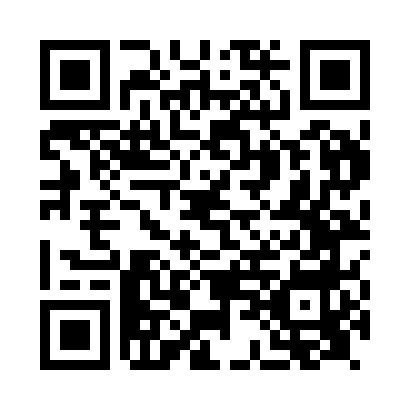 Prayer times for Wingerworth, Derbyshire, UKMon 1 Jul 2024 - Wed 31 Jul 2024High Latitude Method: Angle Based RulePrayer Calculation Method: Islamic Society of North AmericaAsar Calculation Method: HanafiPrayer times provided by https://www.salahtimes.comDateDayFajrSunriseDhuhrAsrMaghribIsha1Mon2:574:431:106:509:3611:232Tue2:574:441:106:509:3511:233Wed2:574:451:106:509:3511:224Thu2:584:461:106:499:3411:225Fri2:594:471:106:499:3411:226Sat2:594:481:116:499:3311:227Sun3:004:491:116:499:3211:218Mon3:004:501:116:489:3211:219Tue3:014:511:116:489:3111:2110Wed3:014:521:116:489:3011:2011Thu3:024:531:116:479:2911:2012Fri3:034:541:116:479:2811:2013Sat3:034:561:126:469:2711:1914Sun3:044:571:126:469:2611:1915Mon3:054:581:126:459:2511:1816Tue3:054:591:126:459:2411:1817Wed3:065:011:126:449:2311:1718Thu3:075:021:126:439:2111:1719Fri3:085:031:126:439:2011:1620Sat3:085:051:126:429:1911:1521Sun3:095:061:126:419:1711:1522Mon3:105:081:126:419:1611:1423Tue3:115:091:126:409:1511:1324Wed3:115:111:126:399:1311:1225Thu3:125:121:126:389:1211:1226Fri3:135:141:126:379:1011:1127Sat3:145:151:126:369:0811:1028Sun3:145:171:126:359:0711:0929Mon3:155:191:126:349:0511:0830Tue3:165:201:126:339:0311:0831Wed3:175:221:126:329:0211:07